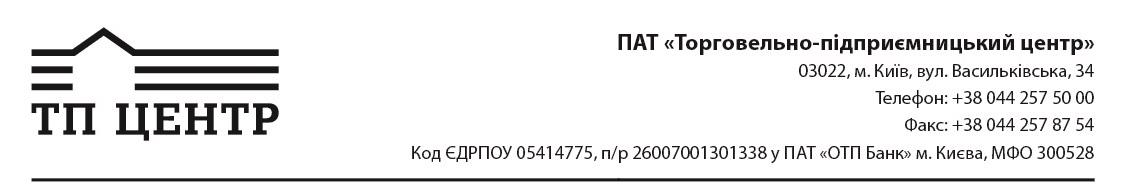 Шановний акціонер!ПУБЛІЧНЕ АКЦІОНЕРНЕ ТОВАРИСТВО «ТОРГОВЕЛЬНО-ПІДПРИЄМНИЦЬКИЙ ЦЕНТР», ідентифікаційний код – 05414775, місцезнаходження: 03022, м. Київ, вулиця Васильківська, будинок 34 (далі – Товариство), повідомляє про скликання позачергових Загальних зборів Акціонерів Товариства (далі – Загальні збори), які відбудуться 19 жовтня 2017 р. об 11 годині 00 хв. за адресою: 03022, м. Київ, вулиця Васильківська, будинок 34, актовий зал.Реєстрація акціонерів (їх представників), що прибули для участі в зборах відбудеться з 10 год. 00 хв. до 10 год. 45 хв., в місці проведення Загальних зборів.Дата складення переліку акціонерів, які мають право на участь у загальних зборах – 12 жовтня 2017 рокуНа розгляд Загальних зборів виносяться наступні питання проекту порядку денного:Про обрання Лічильної комісії Загальних зборів Акціонерів Товариства.Про обрання Голови і Секретаря Загальних зборів Акціонерів ТоваристваПро  затвердження регламенту Загальних зборів Акціонерів Товариства.Зміна типу Товариства.Затвердження нової редакції Статуту Товариства.Про скасування діючих внутрішніх положень Товариства, що регламентують діяльність органів управління та контролю Товариства.Про затвердження нових внутрішніх положень Товариства, що регламентують діяльність органів управління та контролю Товариства. Призначення уповноваженої особи на підписання Статуту Товариства в новій редакції. Про державну реєстрацію змін відомостей про юридичну особу, що містяться в Єдиному державному реєстрі юридичних осіб, фізичних осіб – підприємців та громадських формувань (далі – ЄДР), державну реєстрацію нової редакції Статуту Товариства та проведення необхідних дій у зв’язку зі зміною типу Товариства. Проекти рішень з питань проекту порядку денного:Проект рішення з першого питання проекту порядку денного«Обрати до складу Лічильної комісії Загальних зборів Акціонерів Товариства наступних осіб:Головою Лічильної комісії – Авакову Ірину Михайлівну;Секретарем Лічильної комісії  – Никифоренка Андрія Володимировича;членом Лічильної комісії – Музиченка Миколу Івановича.»Проект рішення з другого питання проекту порядку денного«Обрати Головою Загальних зборів Акціонерів Товариства – Оксак Марію Василівну, а Секретарем Загальних зборів Акціонерів Товариства – Мойсеєнко Наталію Миколаївну»Проект рішення з третього питання проекту порядку денного«3.1. Затвердити наступний регламент Загальних зборів:по процедурним питанням, до яких в тому числі, але не виключно, віднесені питання зміни черговості розгляду питань порядку денного, оголошення перерви в Загальних зборах тощо, голосувати підняттям рук;по всім питанням порядку денного Загальних зборів голосувати бюлетенями для голосування за принципом: одна голосуюча акція надає акціонеру один голос для вирішення кожного з питань, винесених на голосування на Загальних зборах;для доповіді з питань порядку денного надавати до 10 хвилин;заяви на виступ, питання до доповідача, пропозиції з питань порядку денного розглядаються в порядку черговості їх надходження у письмовому вигляді;якщо пропозицію з питання порядку денного прийнято кількістю голосів, що вимагається Статутом та/або чинним законодавством України для прийняття відповідного рішення, голосування з наступних пропозицій щодо відповідного питання порядку денного не проводиться;питання, пропозиції, заяви та інші звернення від учасників передаються Секретарю Загальних зборів виключно в письмовій формі із зазначенням прізвища, ім’я та по батькові (повного найменування) акціонера (його представника), який ініціює питання (направляє пропозицію);питання, пропозиції, заяви та інші звернення в усній формі, анонімні, а також питання та пропозиції  щодо питань, не включених до порядку денного, або таких, які не є процедурними питаннями Загальних зборів, розгляду не підлягають; для надання відповідей на всі запитання, отримані від учасників Загальних зборів стосовно кожного питання порядку денного, надається до 3-х хвилин;кіно, фото, відеозйомка та використання інших технічних засобів фіксації інформації на Загальних зборах може здійснюватися особами, які завчасно звернулись до Голови Правління та отримали відповідну згоду.3.2. Відповідальними за додержання регламенту учасниками зборів визнати Голову та Секретаря Загальних зборів.»Проект рішення з четвертого питання проекту порядку денного«Враховуючи неможливість Товариства привести свою діяльність до вимог норм законодавства щодо публічних акціонерних товариств, які набувають чинності з 01.01.2018 року, змінити тип Товариства з ПУБЛІЧНОГО АКЦІОНЕРНОГО ТОВАРИСТВА «ТОРГОВЕЛЬНО-ПІДПРИЄМНИЦЬКИЙ ЦЕНТР» на  ПРИВАТНЕ АКЦІОНЕРНЕ ТОВАРИСТВО «ТОРГОВЕЛЬНО-ПІДПРИЄМНИЦЬКИЙ ЦЕНТР»Проект рішення з п’ятого питання проекту порядку денного«Затвердити Статут Товариства в новій редакції.»Проект рішення з шостого питання проекту порядку денного«У зв’язку із прийняттям рішення про зміну типу Товариства і невідповідністю внутрішніх положень Товариства нормам чинного законодавства, що встановлені для приватних акціонерних товариств, а також з підстав невідповідності іншим нормам чинного законодавства, скасувати наступні внутрішні положення Товариства: Положення про Загальні збори Акціонерів ПУБЛІЧНОГО АКЦІОНЕРНОГО ТОВАРИСТВА «ТОРГОВЕЛЬНО-ПІДПРИЄМНИЦЬКИЙ ЦЕНТР» (Затверджене Протоколом Чергових Річних  Загальних зборів Акціонерів ПУБЛІЧНОГО АКЦІОНЕРНОГО ТОВАРИСТВА «ТОРГОВЕЛЬНО-ПІДПРИЄМНИЦЬКИЙ ЦЕНТР» №05-2016 від 20 квітня 2016); Положення про Наглядову раду ПУБЛІЧНОГО АКЦІОНЕРНОГО ТОВАРИСТВА «ТОРГОВЕЛЬНО-ПІДПРИЄМНИЦЬКИЙ ЦЕНТР» (Затверджене Протоколом Чергових Річних  Загальних зборів Акціонерів ПУБЛІЧНОГО АКЦІОНЕРНОГО ТОВАРИСТВА «ТОРГОВЕЛЬНО-ПІДПРИЄМНИЦЬКИЙ ЦЕНТР» №05-2016 від 20 квітня 2016);Положення про Правління ПУБЛІЧНОГО АКЦІОНЕРНОГО ТОВАРИСТВА «ТОРГОВЕЛЬНО-ПІДПРИЄМНИЦЬКИЙ ЦЕНТР» (Затверджене Протоколом Чергових Загальних зборів Акціонерів ВІДКРИТОГО АКЦІОНЕРНОГО ТОВАРИСТВА «ТОРГОВЕЛЬНО-ПІДПРИЄМНИЦЬКИЙ ЦЕНТР» №19-2011 від 19 квітня 2011 );Положення про Ревізійну комісію ПУБЛІЧНОГО АКЦІОНЕРНОГО ТОВАРИСТВА «ТОРГОВЕЛЬНО-ПІДПРИЄМНИЦЬКИЙ ЦЕНТР» (Затверджене Протоколом Чергових Загальних зборів Акціонерів ВІДКРИТОГО АКЦІОНЕРНОГО ТОВАРИСТВА «ТОРГОВЕЛЬНО-ПІДПРИЄМНИЦЬКИЙ ЦЕНТР» №19-2011 від 19 квітня 2011);Кодекс (принципи) корпоративного управління ПУБЛІЧНОГО АКЦІОНЕРНОГО ТОВАРИСТВА «ТОРГОВЕЛЬНО-ПІДПРИЄМНИЦЬКИЙ ЦЕНТР» (Затверджене Протоколом Чергових Загальних зборів Акціонерів ВІДКРИТОГО АКЦІОНЕРНОГО ТОВАРИСТВА «ТОРГОВЕЛЬНО-ПІДПРИЄМНИЦЬКИЙ ЦЕНТР» №19-2011 від 19 квітня 2011).»Проект рішення з сьомого питання проекту порядку денного«Затвердити наступні внутрішні положення Товариства, у запропонованих редакціях:Положення про Загальні збори Акціонерів ПРИВАТНОГО АКЦІОНЕРНОГО ТОВАРИСТВА «ТОРГОВЕЛЬНО-ПІДПРИЄМНИЦЬКИЙ ЦЕНТР»Положення про Наглядову раду ПРИВАТНОГО АКЦІОНЕРНОГО ТОВАРИСТВА «ТОРГОВЕЛЬНО-ПІДПРИЄМНИЦЬКИЙ ЦЕНТР»;Положення про Правління ПРИВАТНОГО АКЦІОНЕРНОГО ТОВАРИСТВА «ТОРГОВЕЛЬНО-ПІДПРИЄМНИЦЬКИЙ ЦЕНТР»;Положення про Ревізійну комісію ПРИВАТНОГО АКЦІОНЕРНОГО ТОВАРИСТВА «ТОРГОВЕЛЬНО-ПІДПРИЄМНИЦЬКИЙ ЦЕНТР»;Кодекс (принципи) корпоративного управління ПРИВАТНОГО АКЦІОНЕРНОГО ТОВАРИСТВА «ТОРГОВЕЛЬНО-ПІДПРИЄМНИЦЬКИЙ ЦЕНТР». Проект рішення з восьмого питання проекту порядку денного «Уповноважити Голову Правління – Прядуна Ігоря Олексійовича на підписання нової редакції Статуту Товариства».Проект рішення з дев’ятого питання проекту порядку денного.«Уповноважити Голову Правління – Прядуна Ігоря Олексійовича на проведення державної реєстрації змін відомостей про юридичну особу, що містяться в ЄДР, а також проведення державної реєстрації нової редакції Статуту Товариства з правом уповноважувати на це третіх осіб.Покласти на Голову Правління обов’язок провести всі необхідні дії у зв’язку із прийняттям рішення про зміну типу Товариства, у тому числі дії, здійснення яких є обов’язковим при зміні найменування Товариства у результаті зміни типу Товариства, відповідно до чинного законодавства та правочинів укладених між Товариством та іншими фізичними і юридичними особами».Акціонерам Товариства надається можливість, до дати проведення Загальних зборів ознайомитися з документами, що стосуються питань порядку денного, а також з проектами рішень з питань порядку денного за місцезнаходженням Товариства: 03022, м. Київ, вулиця Васильківська, будинок 34 (актовий зал) у робочі дні та робочий час (з 9:00 до 17:00). В день проведення Загальних зборів, ознайомлення з документами відбувається в місці проведення Загальних зборів. Відповідальна посадова особа за порядок ознайомлення акціонерів з документами – Голова Правління Прядун Ігор Олексійович.Інформація з проектом рішення щодо кожного з питань, включених до проекту порядку денного розміщена на веб-сайті Товариства: http://tpc.pat.uaДля участі в Загальних зборах акціонерам необхідно мати при собі паспорт або інший документ, що посвідчує особу. Представникам акціонерів необхідно мати при собі паспорт або інший документ, що посвідчує особу та довіреність, оформлену у відповідності до вимог чинного законодавства. Контактний телефон – (044) 257-50-00. Контактна особа - Голова Правління Прядун І.О.Підтверджую достовірність інформації, що міститься у повідомленні.Повідомлення про проведення Загальних зборів опубліковане 14 вересня 2017 в № 174 бюлетеня «Відомості Національної комісії з цінних паперів та фондового ринку».Голова Наглядової ради Трiска АлешУповноважений Наглядовою радоюГолова Правління		Прядун І.О.